A 3hetes portugál gyakorlatom során sokk új dologgal és szokással találkoztam és ismertem meg. A gyakorlatomat egy Antonio Santos Palas nevű fémipari cégnél töltöttem, ahol főként mezőgazdasági gépek javításával foglalkoztak. A gyakorlatom során kihasználhattam hegesztő és gépész tapasztalataimat különböző állványok, fémszerkezetek, ekék, és pótkocsik hegesztését végezhetem el. De elég gyakran javítottuk meg olíva betakarítók hidraulikus munkahengereit és a fát megragadó és lerázó szerkezetét. A gyakorlati helyemmel nagyon elégedet voltam mivel kamatozni tudtam tudásom, rám bíztak különböző gépek használatát és az ott dolgozok nagyon segítő kezek és türelmesek voltak.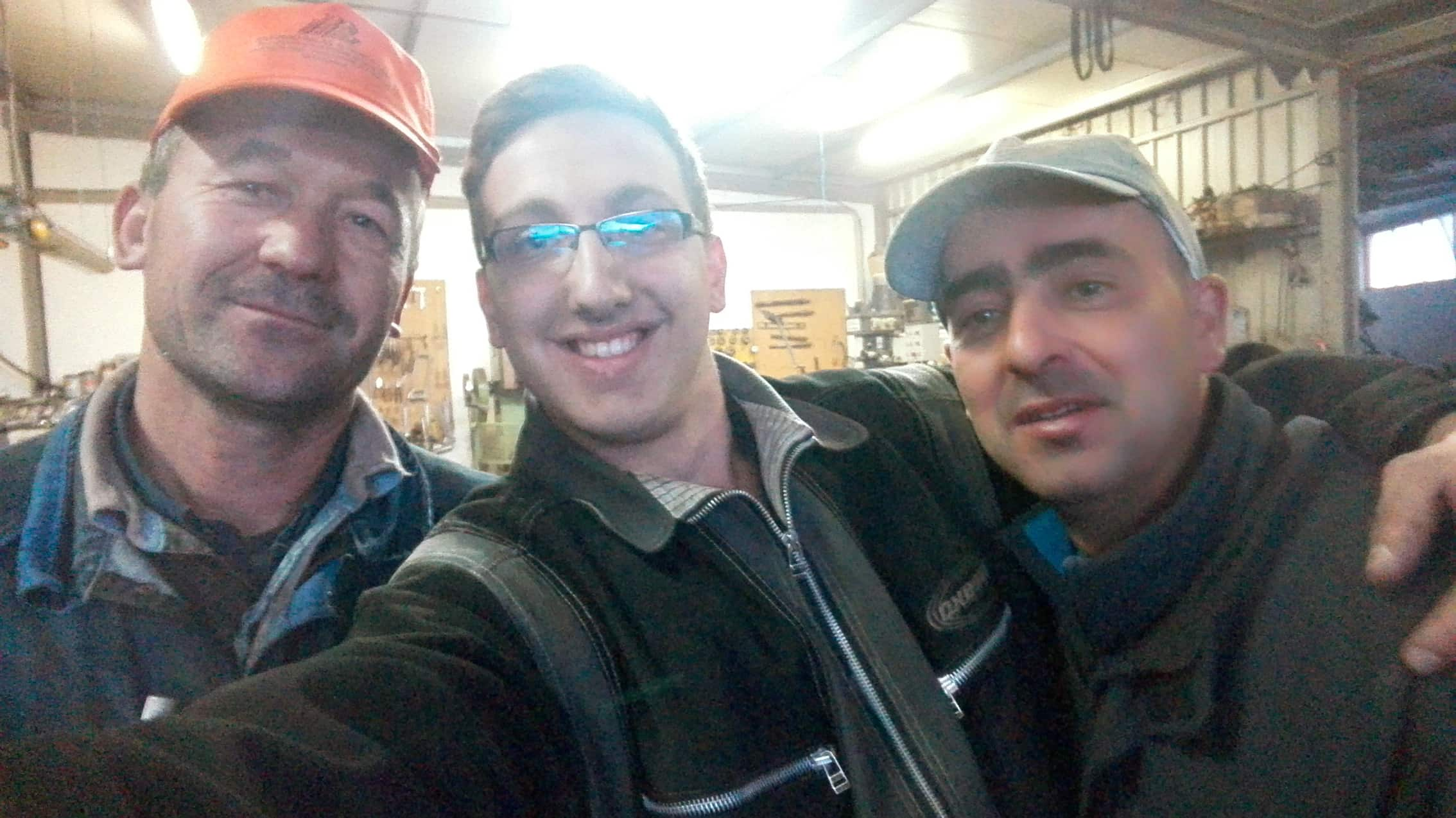 